3 Fragen an Dr. Matthias Wiedenfels, Vorstand Unternehmensentwicklung & Zentrale Dienste19.11.2014 Interview Dr. Wiedenfels spricht im Interview über Mitarbeiterförderung, Mitarbeiterbeteiligung und Employer Branding. 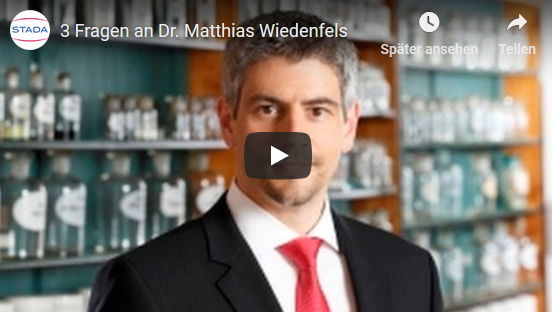 https://youtu.be/AqXdOfQb6E0